§5-125.  Registration of order; effect1.  Registration of guardianship order.  If a guardian has been appointed for an individual in another state and a petition for guardianship of the individual is not pending in this State, the guardian appointed in the other state, after giving notice to the appointing court, may register the guardianship order in this State by filing as a foreign judgment, in a court of an appropriate county of this State, certified copies of the order and letters of office.[PL 2017, c. 402, Pt. A, §2 (NEW); PL 2019, c. 417, Pt. B, §14 (AFF).]2.  Registration of conservatorship order.  If a conservator is appointed in another state and a petition for conservatorship is not pending in this State, the conservator appointed in the other state, after giving notice to the appointing court, may register the conservatorship in this State by filing as a foreign judgment, in a court of a county in which property belonging to the individual subject to conservatorship is located, certified copies of the order of conservatorship, letters of office and any bond or other asset-protection arrangement required by the court.[PL 2017, c. 402, Pt. A, §2 (NEW); PL 2019, c. 417, Pt. B, §14 (AFF).]3.  Exercise of powers.  On registration of a guardianship or conservatorship order from another state, the guardian or conservator may exercise in this State all powers authorized in the order except as prohibited by the law of this State other than this Act.   If the guardian or conservator is not a resident of this State, the guardian or conservator may maintain an action or proceeding in this State subject to any condition imposed by this State on a nonresident party.[PL 2017, c. 402, Pt. A, §2 (NEW); PL 2019, c. 417, Pt. B, §14 (AFF).]4.  Enforcement of registered order.  The court may grant any relief available under this Act and law of this State other than this Act to enforce a registered order.[PL 2017, c. 402, Pt. A, §2 (NEW); PL 2019, c. 417, Pt. B, §14 (AFF).]SECTION HISTORYPL 2017, c. 402, Pt. A, §2 (NEW). PL 2017, c. 402, Pt. F, §1 (AFF). PL 2019, c. 417, Pt. B, §14 (AFF). The State of Maine claims a copyright in its codified statutes. If you intend to republish this material, we require that you include the following disclaimer in your publication:All copyrights and other rights to statutory text are reserved by the State of Maine. The text included in this publication reflects changes made through the First Regular and First Special Session of the 131st Maine Legislature and is current through November 1. 2023
                    . The text is subject to change without notice. It is a version that has not been officially certified by the Secretary of State. Refer to the Maine Revised Statutes Annotated and supplements for certified text.
                The Office of the Revisor of Statutes also requests that you send us one copy of any statutory publication you may produce. Our goal is not to restrict publishing activity, but to keep track of who is publishing what, to identify any needless duplication and to preserve the State's copyright rights.PLEASE NOTE: The Revisor's Office cannot perform research for or provide legal advice or interpretation of Maine law to the public. If you need legal assistance, please contact a qualified attorney.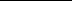 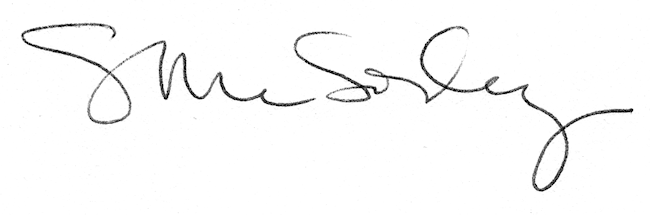 